Срочная информация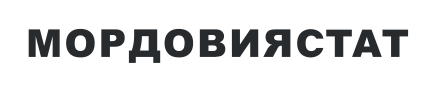 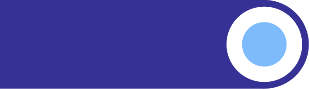 08 февраля 2024№8СТРОИТЕЛЬНАЯ деятельность в Республике Мордовия в январе-ДЕКАБРЕ 2023 года Объем работ, выполненных на территории Республики Мордовия по виду экономической деятельности «строительство», за январь-декабрь 2023 года составил 31218,7 млн рублей, или 82,8% к 2022 году. За январь-декабрь 2023 года организациями, не относящимися к субъектам малого предпринимательства, c численностью работников свыше 15 человек выполнено хозяйственным способом строительно-монтажных работ на сумму 212,3 млн рублей.Строительными организациями (без учета малых предприятий и организаций, не являющихся субъектами малого предпринимательства, со средней численностью работников до 15 человек) за январь-декабрь 2023 г. выполнено работ, услуг по всем видам деятельности на 12580,0 млн рублей, что составляет в действующих ценах 98,1% к январю-декабрю 2022 г. На 1 января 2024 г. ими заключено договоров строительного подряда и прочих заказов (контрактов) на сумму 1444,8 млн рублей, что при существующем уровне загрузки мощностей обеспечит формирование производственной программы на 0,6 месяца.При опубликовании ссылка на Территориальный орган Федеральной службы государственной статистики по Республике Мордовия обязательна.